UTORAK, 2.3.2021. HRVATSKI JEZIK- UČENICI LK,MTPONOVIMO PISANJE SLOŽENOG SLOVA LJ.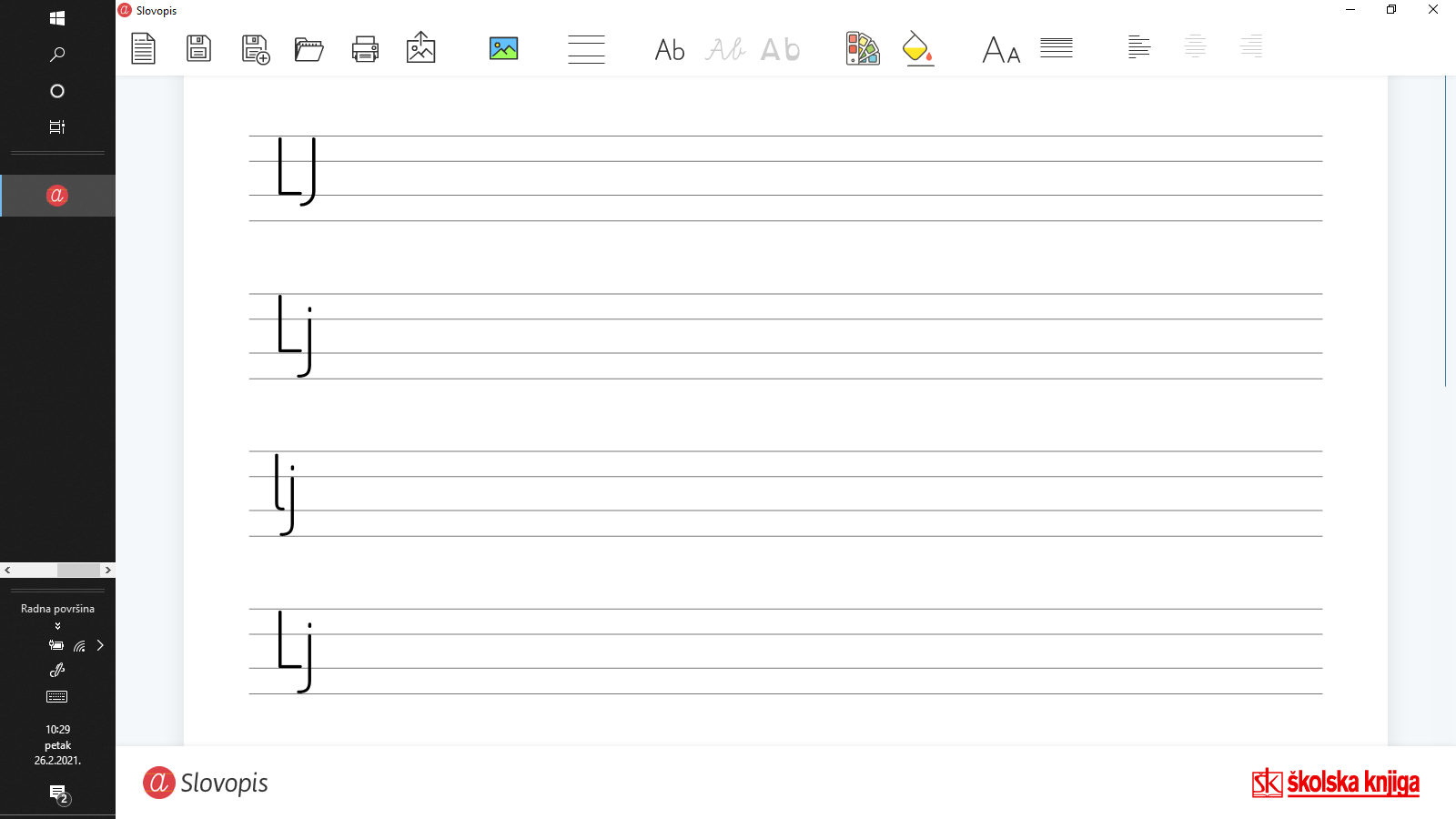 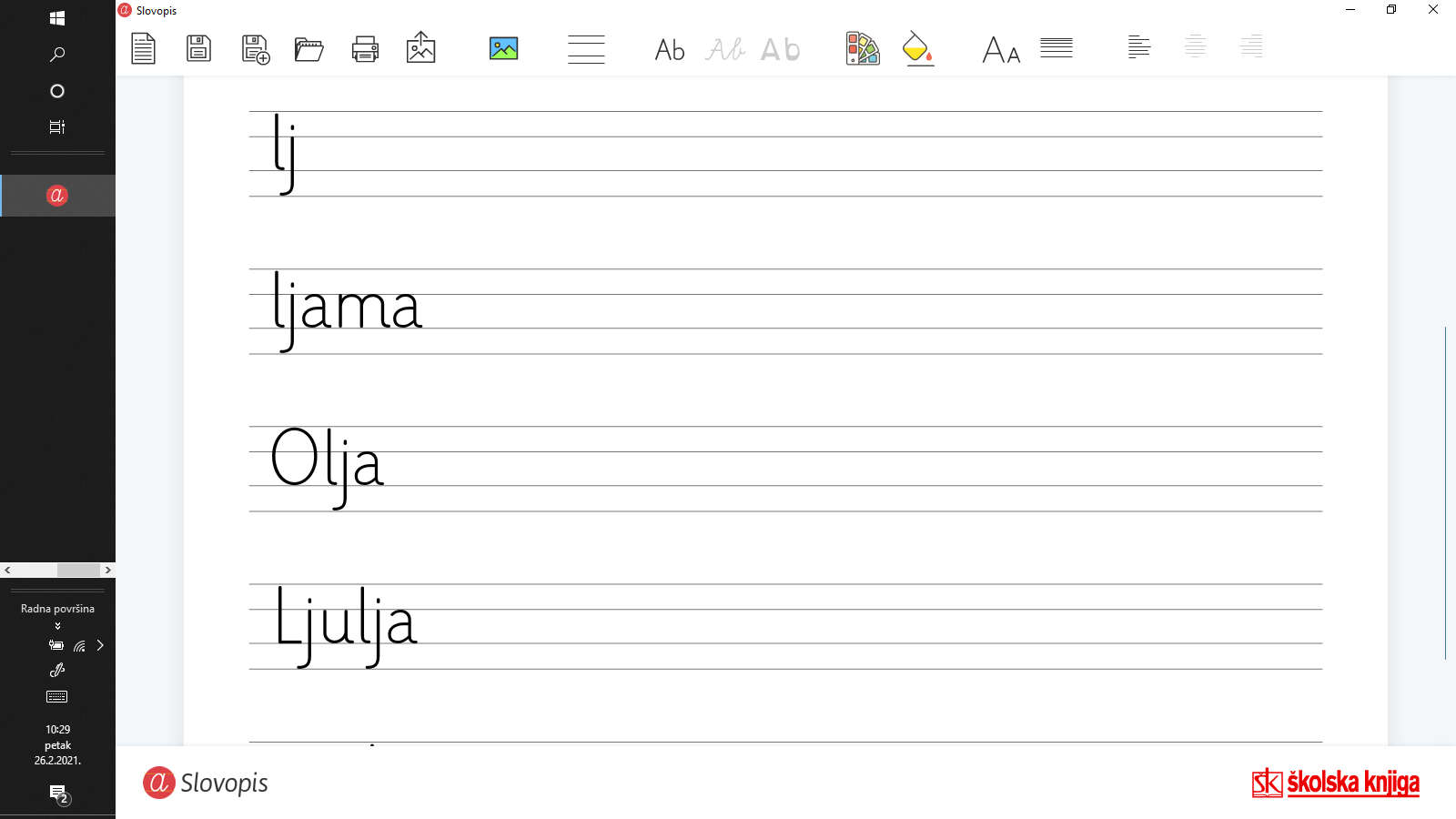 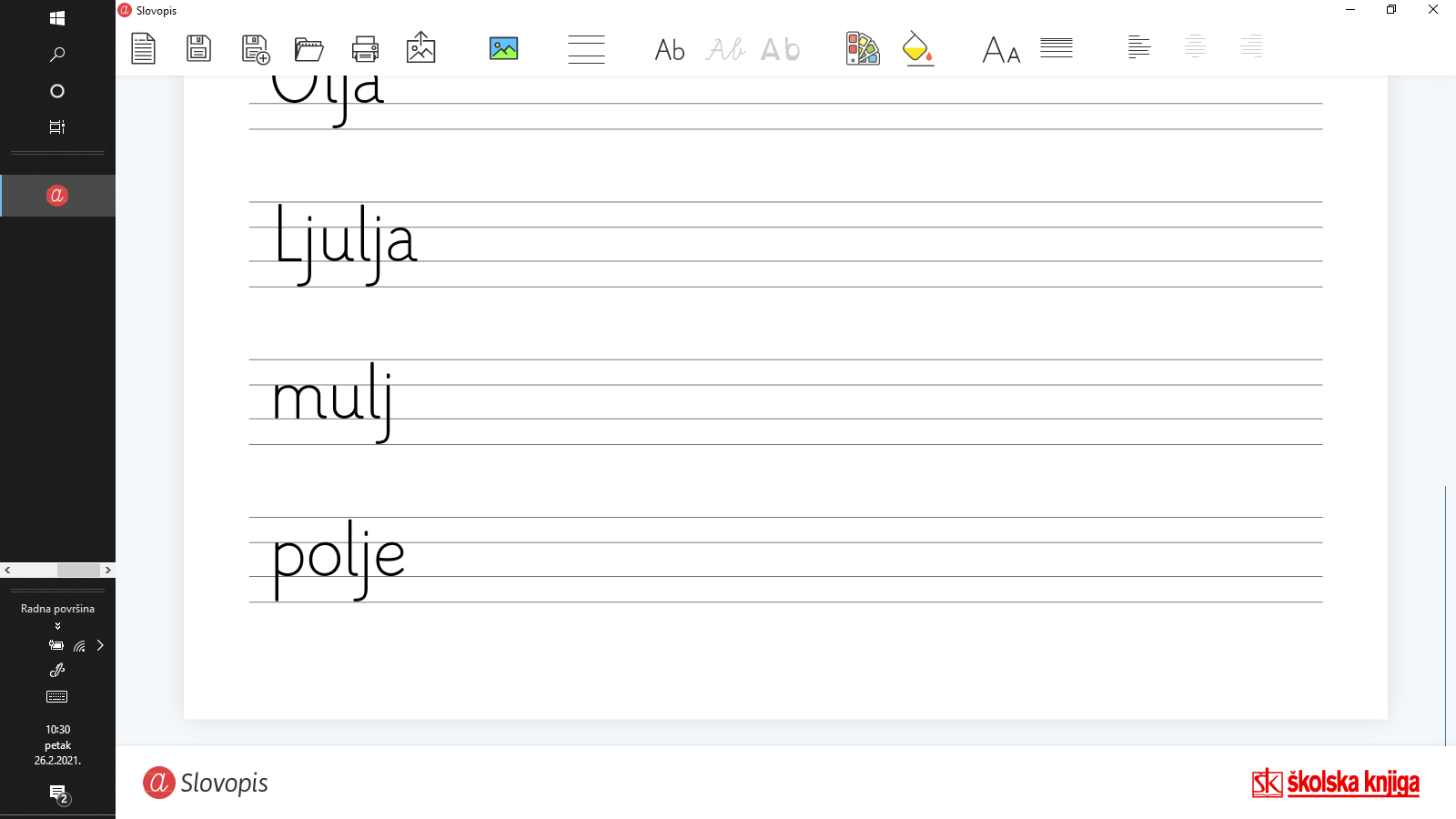 